План – схема пути движения учащихся к МОУДО Дому творчества (город Ярославль, улица Будкина, дом 9)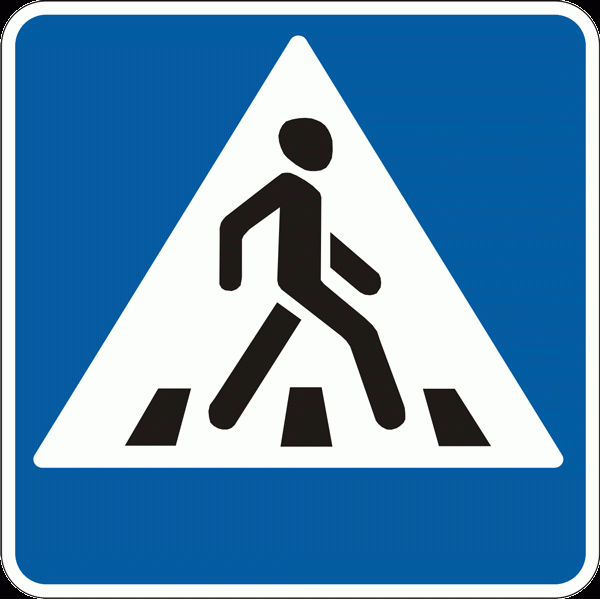 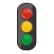 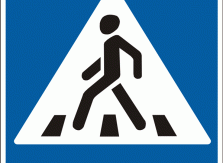 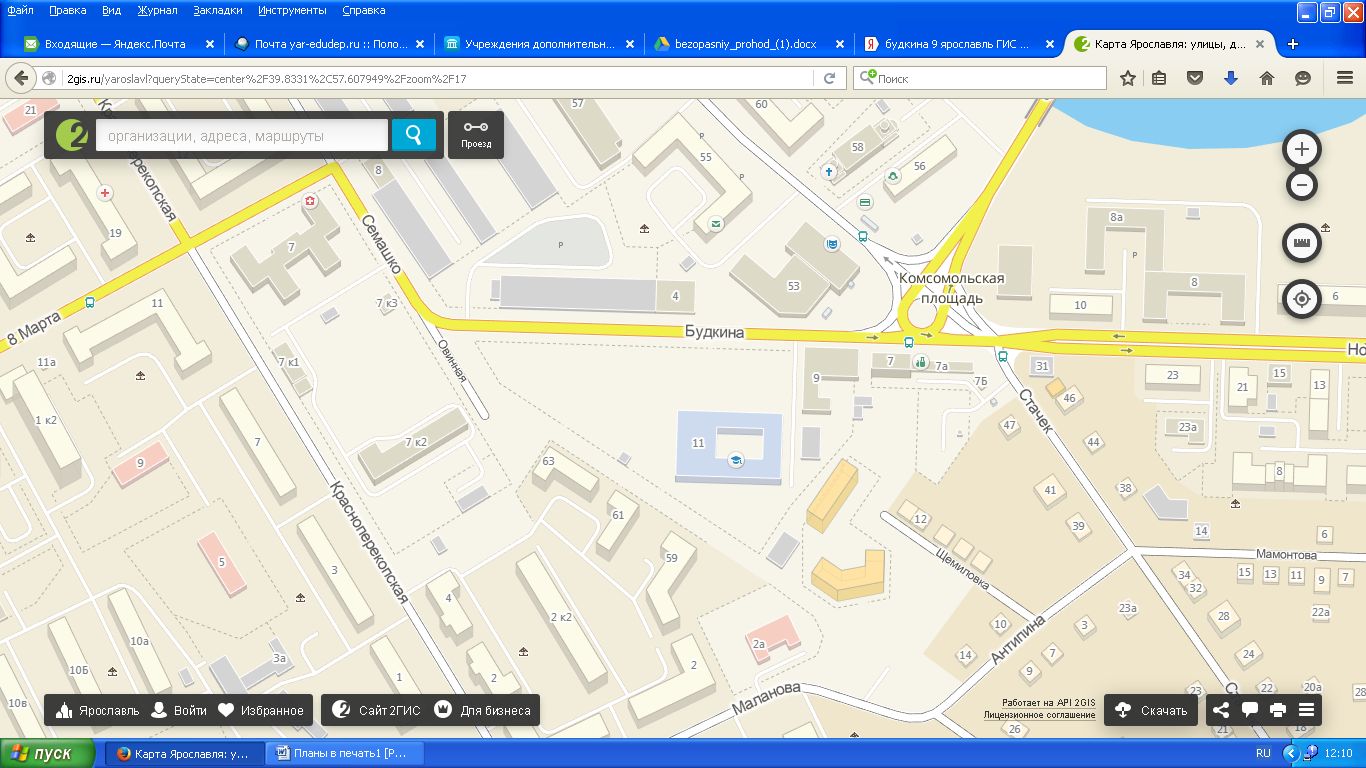 Движение транспортных средствМаршруты движения учащихсяПешеходный переходЦентральный вход МОУДО Дома творчества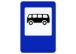 Автобусная остановка